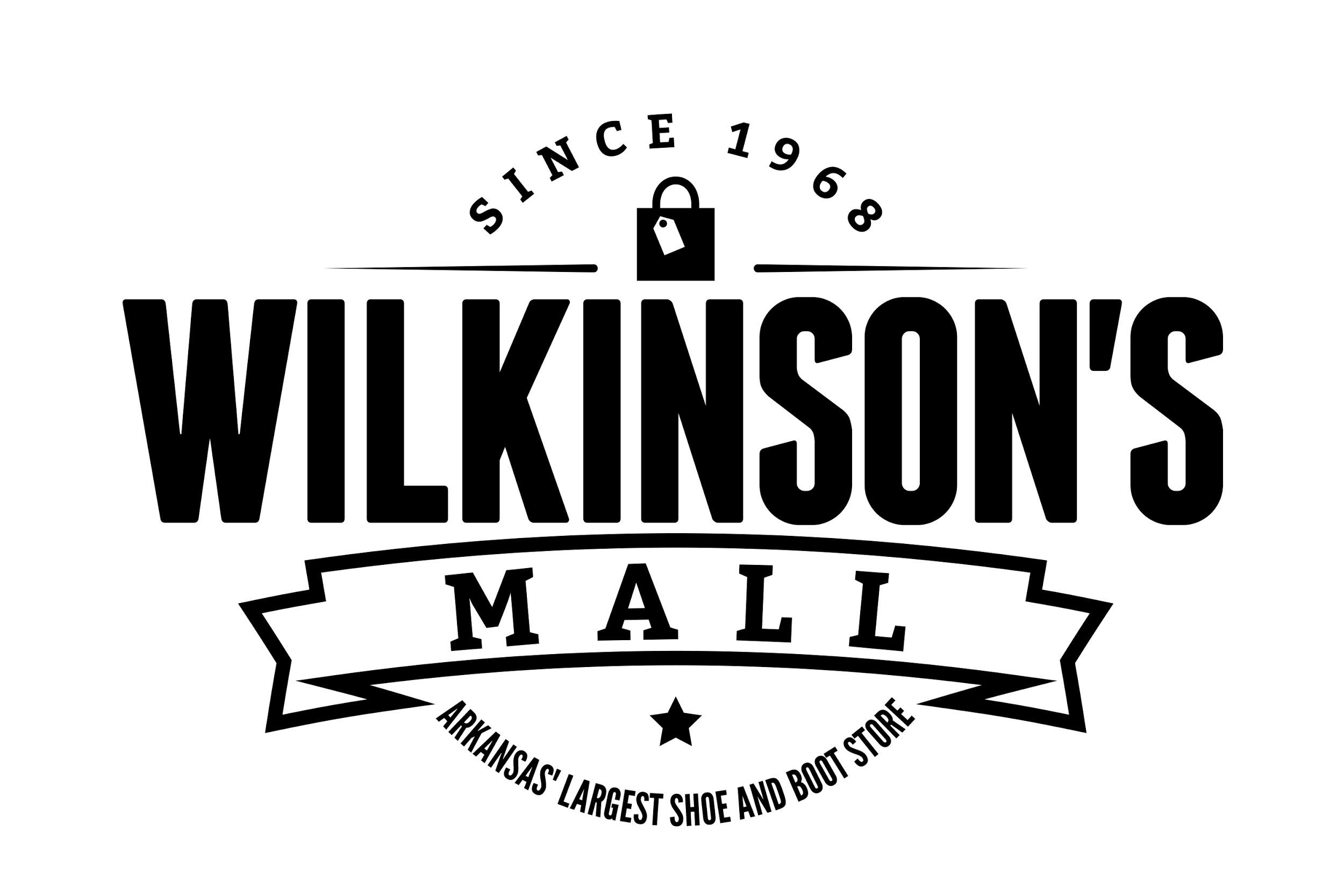 OUR STORE HOURS ARE: MONDAY-SATURDAY 9AM-6PM & SUNDAY 12:30PM-5PM*WEEKENDS ARE REQUIRED*PLEASE LIST THE HOURS YOU ARE AVAILABLE TO WORK DAILY BELOWHAVE YOU EVER:If yes to any of the above please explain below:WHY HAVE YOU APPLIED AT WILKINSON’S MALL?IF THE CLOSEST PEOPLE IN YOUR LIFE WERE TO DESCRIBE YOU IN ONE SENTENCE, WHAT WOULD THEY SAY?WHAT DRIVES OR INSPIRES YOU TO WORK HARD?WHY DO YOU THINK YOU COULD BE A GREAT SALESPERSON?WHAT PERSONAL CHARACTERISTICS DO YOU FEEL YOU POSSESS THAT WILL BENEFIT WILKINSON’S MALL?WHY SHOULD WE CALL YOU FOR AN INTERVIEW?I CERTIFY THAT THE INFORMATION CONTAINED IN THIS APPLICATION IS CORRECT TO THE BEST OF MY KNOWLEDGE. I UNDERSTAND THAT TO FALSIFY INFORMATION IS GROUNDS FOR REFUSING TO HIRE ME, OR FOR DISCHARGE SHOULD I BE HIRED. I AUTHORIZE ANY PERSON, ORGANIZATION OR COMPANY LISTED ON THIS APPLICATION TO FURNISH YOU ANY AND ALL INFORMATION CONCERNING MY PREVIOUS EMPLOYMENT, EDUCATION AND QUALIFICATIONS FOR EMPLOYMENT. I ALSO AUTHORIZE YOU TO REQUEST AND RECEIVE SUCH INFORMATION. IN CONSIDERATION FOR MY EMPLOYMENT, I AGREE TO ABIDE BY THE RULES AND REGULATIONS OF THE COMPANY, WHICH RULES MAY BE CHANGED, WITHDRAWN, ADDED OR INTERPRETED AT ANY TIME, AT THE COMPANY’S SOLE OPTION AND WITHOUT PRIOR NOTICE TO ME. I ALSO ACKNOWLEDGE THAT MY EMPLOYMENT IS “AT-WILL” AND MY EMPLOYMENT MAY BE TERMINATED, OR ANY OFFER OR ACCEPTANCE OF EMPLOYMENT WITHDRAWN, AT ANY TIME, WITH OR WITHOUT CAUSE, AND WITH OR WITHOUT PRIOR NOTICE AT THE OPTION OF THE COMPANY OR MYSELF. IF YOU ACTUALLY READ THIS, DRAW SOMETHING RANDOM ON THE BOTTOM RIGHT OF THIS PAGE. EMPLOYMENT APPLICATIONNAMEDATEADDRESS:CITY:ST:ZIP:PHONE:EMAIL:POSITION APPLIED FORAVAILABLE START DATEWHAT TYPE OF WORK ARE YOU SEEKING?FULL TIMEPART TIMEHOLIDAYMONTUEWEDTHUFRISATSUNWHO REFERRED YOU TO OUR COMPANY?HOW DID YOU HEAR WE WERE HIRING?BEEN CONVICTED OF A SERIOUS CRIME?BEEN DISCIPLINED OR DISCHARGED FOR ANY ATTENDANCE RELATED ISSUES?BEEN DISCIPLINED OR DISCHARGED FOR THEFT OR UNAPPROVED REMOVAL OF COMPANY PROPERTY?BEEN DISCIPLINED OR DISCHARGED FOR THE USE OF ALCOHOL OR DRUGS?BEEN DISCIPLINED OR DISCHARGED FOR INSUBORDINATION?MISSED MORE THAN 5 SCHEDULED WORK DAYS IN ANY OF THE LAST 5 YEARS?EDUCATIONAL BACKGROUNDHIGH SCHOOL LAST ATTENDEDCOLLEGE OR TECH SCHOOL LAST ATTENDEDCOMPUTER TRAINING:  EXCEL, WORD ETC...HAVE YOU EVER SERVED IN THE ARMED FORCES?FROM:TO:IN WHAT BRANCH DID YOU SERVE?RANK AT DISCHARGETYPE?GETTING TO KNOW YOUEMPLOYMENT HISTORY                                                                     BEGIN WITH MOST CURRENTCOMPANYNAME/ADDRESSFROMMM/YYTOMM/YYPOSITIONHELDDUTIESSUPERVISORNAME/PHONEWAGEREASON FOR LEAVINGNAME:DATE: